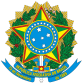 Ministério da EducaçãoSecretaria de Educação Profissional e Tecnológica Instituto Federal do Norte de Minas GeraisANEXO I FICHA DE INSCRIÇÃOProcesso Seletivo Simplificado de Professor SubstitutoDeficiente físico (artigo 5º, Lei º 8.112/1990):	[	] SIM	[  ] NÃOSe SIM, Tipo de Deficiência : 	Candidato Negro (Lei nº 12.990/2014): [	] NÃO	[	] SIMDeclaro que estou de acordo com todas as regras contidas no Edital regulador do presente Processo Seletivo Simplificadopara Professor Substituto. As informações por mim aqui prestadas são a expressão da verdade e as declaro sob as penas da Lei. Local e Data: 	Assinatura do CandidatoDocumento assinado eletronicamente por Antonio Marcos Rodrigues dos Santos, Diretor(a) Geral Substituto(a), em 18/05/2022, às 17:15, conforme horário oficial de Brasília, com fundamento no art. 6º, § 1º, do Decreto nº 8.539, de 8 de outubro de 2015.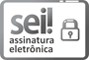 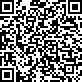 Referência: Processo nº 23833.001427/2022-41	SEI nº 1197734Nº DO EDITAL: Nº DE INSCRIÇÃO:ÁREA DE ATUAÇÃO:ÁREA DE ATUAÇÃO:ÁREA DE ATUAÇÃO:NOME DO CURSO DE GRADUAÇÃO:NOME DO CURSO DE GRADUAÇÃO:NOME DO CURSO DE GRADUAÇÃO:NOME DO CANDIDATO:NOME DO CANDIDATO:NOME DO CANDIDATO:DOC. IDENTIDADE/ÓRGÃO EXPEDIDOR:DATA DE NASCIMENTO:ENDEREÇO RESIDENCIAL COMPLETO:ENDEREÇO RESIDENCIAL COMPLETO:ENDEREÇO RESIDENCIAL COMPLETO:TELEFONE RESIDENCIAL:TELEFONE CELULAR:E-MAIL:E-MAIL:E-MAIL: